Board Meeting Minutes December 17, 2019Ideal Community Center4:00 – 6:00 pmBoard Member Attendees: Steve Roe, John Forney, Llyoyd Thyen, Jim Chamberlin, Jim Brandt, Tom Kushel & Sheila Boldt.Via Teleconference: Ron Meyer(1) There was a motion   seconded by  , to approve the  agenda with the addition of (9) Back to Basics. Motion carried.(2) There was a motion by  seconded by , to approve the  Meeting Minutes. Motion carried.(3)    Committee Reports		- FinanceA. There was a motion by  seconded by , to approve $312.00 for payment to Auto Owners Insurance and $3,397.27. for payment to CW SWCD. Motion carried.A. A lot of the recent membership donations have been roughly $100 and one large donation of which has been acknowledged (via a letter sent) by Ron.D. Ron and Steve are going to discuss presenting an annual budget to the board for the year. They will convene and bring it to the board next year. One thing they want to budget for is a future grazing project with cover crops etc.E. Discussion about whether The PRWA might ever hire either a part-time financial employee or an executive director.  Discussion was that would cost approximately $30,000-$60,000 which is more than the organization can afford at this time.- MembershipF. There was a motion by  seconded by , to approve The PRWA official logo included in these minutes (to be printed color or black and white) as well as the letterhead attached within these minutes (below).  Motion carried.F. There was a motion by  seconded by , to approve business cards for current PRWA members upon request.  Motion carried.- Sheila has been asked to find out who would like them printed.	a. Lloyd	b. Clay?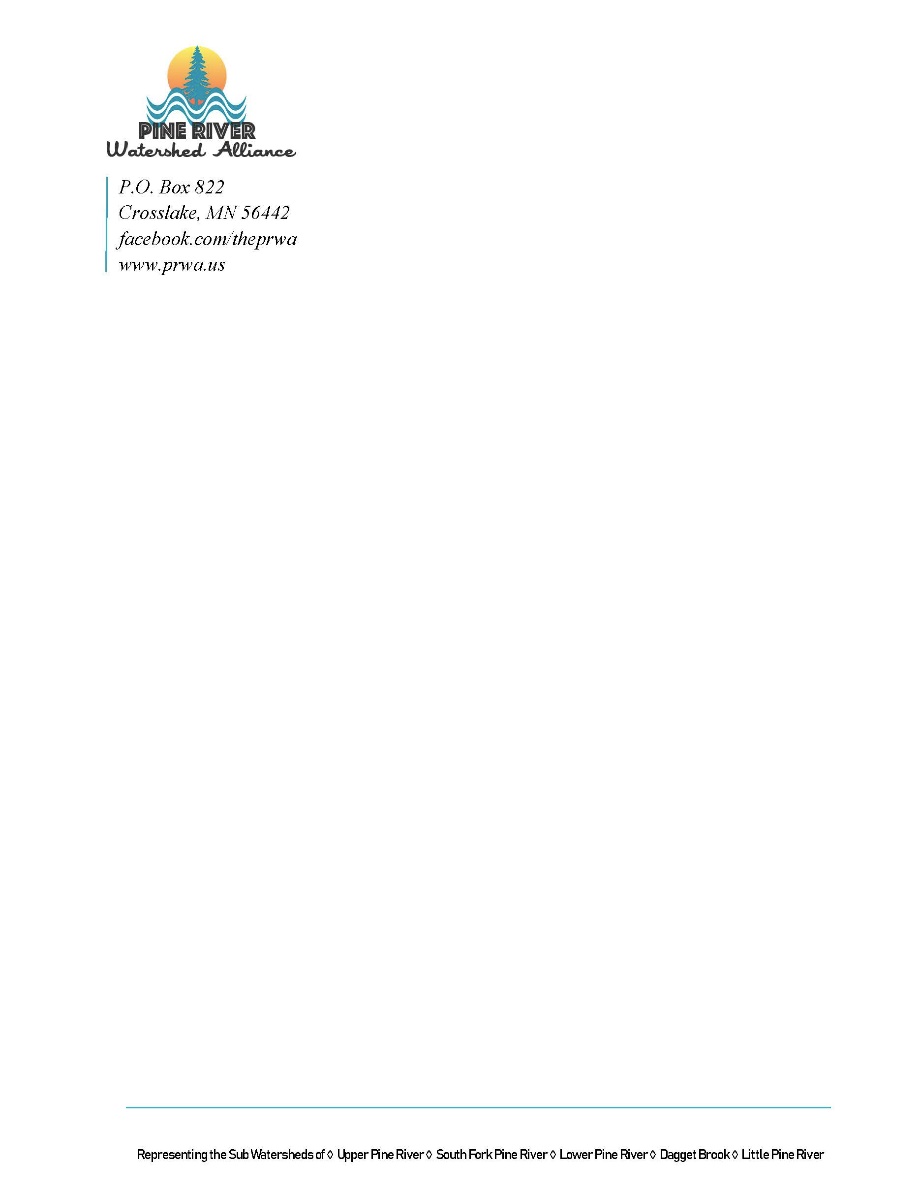 - Land and Waters- Newsletter	A. Newsletters have been sent out and a comment at the meeting was made to confirm our current PRWA logo and be consistent with its use in envelopes and stationary.-  Website/Facebook	A. Updates to be added to the website (hoping to have complete by the end of January):- One Watershed One Plan (1W1P)- Upper Whitefish - Arvig Cover Cropping project- Grazing Management ProjectE. Sheila will work with Tasha to update Meeting Minutes on PRWA website.- Land and Ag- Conservation/EnbridgeA. Thursday December 19th in Duluth at The Radisson is/was a meeting for Line 3 regarding the Lake Superior Watershed.  They’ve requested more donations.B. Steve discussed why Enbridge is not utilizing the stronger pipe (not made in the US and designed substandard) and thinks it’s because it’s going over mostly private (not public) land and therefore the laws and regulations might not apply.(4)    Upper Whitefish Project – Consultant- Continuing to work with Dick Osgood , consultant to do a comprehensive plan and view all details about The Whitefish Chain.- Impact zebra mussels are having on weed growth?- Complete a weed inventory this summer.- There is no accepted method to look at Zebra mussel density.- Treatment techniques for removing the phosphorus.(5) MASWCD Meeting A. Ron Meyer attended the Awardee Luncheon on Minneapolis on December 10th.  Good to hear all of the positive things going on around the state of MN, heavily farm-based (cover crops etc).B. The Pine River 1W1P was highlighted at a business meeting that was completed quickly, efficiently and a good overall plan.(6) CW Forage Basin Winter MeetingThere was a motion by  seconded by , to register The PRWA for The CW Forage Basin Winter Meeting with a Gold Sponsorship of $500, which includes 4 attendees as well as a table display. Motion carried.Sheila will set-up registration and include in a future invoice to PRWA from CW SWCD. The CW SWCD will be in charge of the booth set-up and attendance.(7) FOHThere was a motion by  seconded by , to donate $5,000 to The Friends of The Headwaters by The PRWA from the restricted funds. Motion carried.Steve will follow-up with Richard with FOH and send the check.(8) 1W1P – Grazing Management ProjectA. Abe and Denny interviewed a number of landowners with cattle. 10-12 were chosen to move forward with better grazing practices and potentially cover crops.  Abe and Denny’s next step is to consult with these producers on how to adjust their farm along with an NRCS resource person (cost-share assistance availability).  (9) Back to Basics Approval?There was a motion by  seconded by , to approve registration up to $150 to The 2020 Back to Basics Event in Pine River. Motion carried.Gordy has registered us a table, lunches and Sheila is presenting. (10) Board CommentsTom – Good to have project ideas ready for when grant funds might have a surplus.Jim – Another grandchild on the way.Lloyd – Dive team trying to quantify early assessment of zebra mussels (quantifying the infestation).  1W1P identified a parcel for John Sumption at The Northern Waters Land Trust (formerly LLAWF) to look at.Sheila – Need to update a new PRWA/CW SWCD contract and will be hiring a full time position in the office to assist in easement processing.John – Congratulations to Ron on award at MASWCD, we should include this in communications to membership.  Think appropriate to support FOH.  Grant worth $315,000 Hwy 66, Crosslake city hall and moonlight square toward Stormwater improvement.Ron – will be back up for a few days for the holiday, first time to have the whole family together.Save the Date for the 14th Annual Back to Basics! 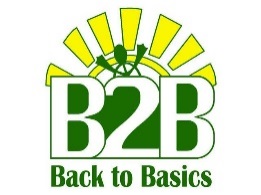 Saturday, February 15th, 2020   https://www.happydancingturtle.org/2020 B2B Presenters Grid2020 B2B Presenters Grid2020 B2B Presenters Grid2020 B2B Presenters GridSingle 1 - 10:15-11:15RequestsRoom #Double 1 - 10:15-12:40 (Break 11:15-11:40)RequestsS1. How to Garden as If Your Life Depended on It - Kathy Connell30 max, projectorD1. Make Your Own Cleaners & Lotions - Christine Jones, Michael Neumann, Kelsi WillsWaterS2. Gentle Chair Yoga - Bryana Cook25 max, space for chairsD2. Seven Steps to a Passionate Life - Michelle OieWhiteboard or Flip ChartS3. All Things Elderberry - Allie BrandonProjector, running waterD3. Intro to Meditation - Becky StienhoffSpace to sit & walkS4. Deep Winter Greenhouse Construction - Shayne JohnsonProjectorD4. Coffee 101: Home Roasting and the Perfect Cup - Martin RussoS5. Seed Saving - Barbara KaufmanFACS pref. - baking sheets, cutting boards; max 20S6. Who's Got Your Back? Building an Informal Team - Larellyn Micheau, Theresa EclovProjectorS7. Basic Beekeeping - Tara StangProjectorS8. Intro to Electric Cars - Doug Weiss, Barb MannProjectorSingle 2 - 11:40-12:40S9. Garden Fertility - Kathy Connell30 max, ProjectorS10. Gentle Yoga + Self-Massage - Bryana Cook12 max, cleared/clean space for matsS11. Struggling with Marketing? Let's Make it Easy! - Casey GromerProjectorS12. Deep Winter Greenhouse Growing - Louise JohnsonProjector, Area to mix soil, seed flats, guttersS13. National Loon Center - Kris KristufekProjectorS14. Healthy Eating Principles - Beth NoordmansProjectorS15. Do Your Feet Hurt? - Stacey Quade, Joseph QuadeSingle 3 - 1:00-2:00S16. Home Energy Efficiency: Save Money & Reduce Your Environmental Impact - Melissa BirchProjectorS17. Intro to T'ai Chi and Chi Kung - Dan HegstadOpen room; chairsS18. Pamela Broekemeier - Yes, You Can Eat the Weeds!ProjectorS19. Spring Knit Cowl - Esther Endicott8-10 maxS20. Indoor Agriculture - Jon FriesnerProjectorS21. Building the Foundation of a Multi-Sector Regenerative Supply-Chain - Regi Haslett-MarroquinProjectorS22. The Labyrinth De-Mystified - Barb MannProjector, 28x28 or 36x36 floor spaceS23. Growing and Gardening Tips From... You! - Kent ScheerFriendly/Circle seating; WhiteboardSingle 4 - 2:20-3:20
Double 2 - 2:20-4:45 (Break 3:20-3:45)S24. Clean Energy for Your Small Business or Farm - Melissa BirchProjectorD4. Your Backyard, Your Legacy - Sheila Boldt, Eleanor BurkettProjector, wall space or large tables; set for roundtable discussionS25. Holistic Health Care for Your Pet - Dr. Deb BrownD5. Artisian Sourdough: Bread Worthy of the Name "Staff of Life!" - Steven DahlbergProjector, KitchenS26. Traditional Chinese Medicine - Starr JarvisD6. Hydroponics Home & Business - Barry ThoeleProjectorS27. Berries in a Chaning Climate - Thaddeus McCamantProjectorS28. Growing Microgreens & the Health Benefits Behind Them - Carka MertzProjector, WaterS29. Tips, Techniques, & Recipes for Dutch Oven Cooking - Tony NoordmansS30. Our Woods Could Help - Kent ScheerWhiteboard spaceS31. Intro to Meridian Tapping - Becky StienfhoffSingle 5 - 3:45-4:45S32. Healing with the Earth - Laura AdrianSpace to lay downS33. Meat 101 - Jim Chamberlin, Chris GlassmannProjectorS34. The Power to Make a Difference with Solar Energy - Rachel Juritsch, Martha RisedorfProjectorS35. Developing a Sense of Place Through Phenology - John LatimerProjectorS36. Save Money. Save the Planet. - Kay PaulusProjectorS37. Herbal Medicine 101 - Marina PovlitzkiS38. Mushroom Cultivation for the Home Gardener - Matt RatliffProjectorS39. Winter Tabletop Gardening - Mark SchultzProjector